INDICAÇÃO Nº 285/2020Assunto: Solicita o recapeamento asfáltico e asfaltamento nas ruas do bairro Moenda.Senhor Presidente,INDICO ao Sr. Prefeito Municipal, nos termos do Regimento Interno desta Casa de Leis, que se digne V. Ex.ª determinar a Secretaria de Obras e Serviços Públicos, o recapeamento asfáltico e asfaltamento das ruas que ainda não possuem, nas ruas do bairro Moenda, pois as ruas estão bastante depreciadas , causando grandes transtornos, conforme relato de moradores.Tendo exposto, espera-se que seja atendida brevemente.SALA DAS SESSÕES, 01 de junho de 2020.LEILA BEDANIVereadora – PV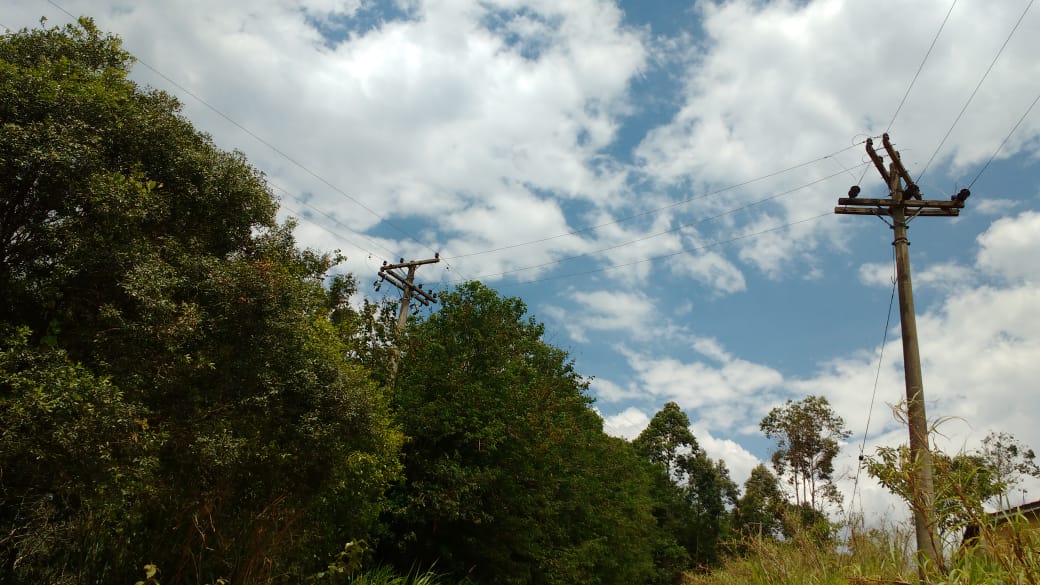 